1 четверть. 2 класс. 5 урок.Тема урока: Тональность Си-бемоль мажор.Тональность Си-бемоль мажор. Эта гамма с двумя знаками при ключе; си бемоль и ми бемоль.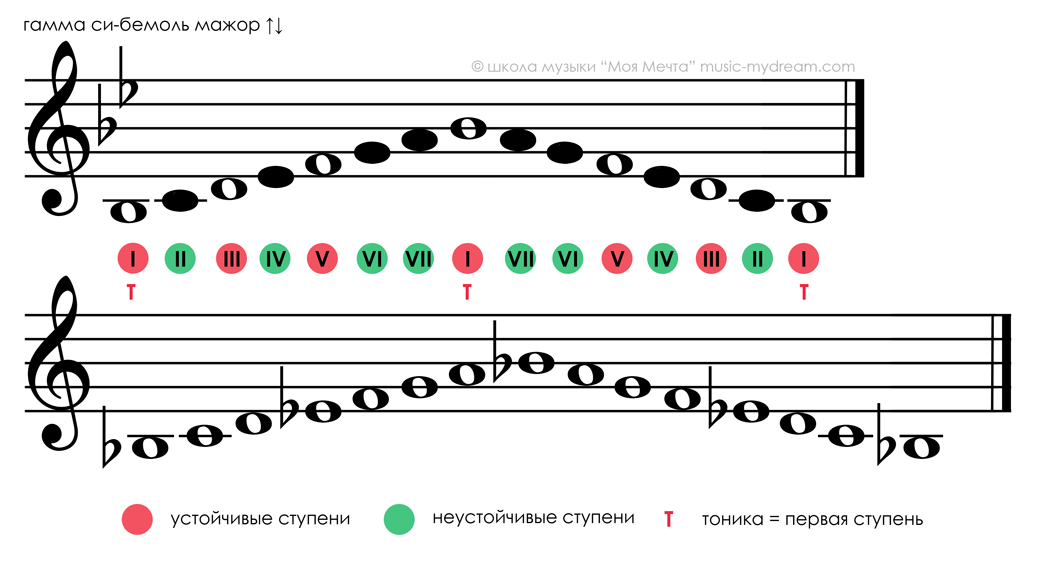 Выбрать ОДИН правильный ответ.1 Мажор с ключевым знаком Фа диезА) Ре мажорБ) Соль мажорВ) Фа мажор.2 Последовательность звуков друг за другом по высотеА) ЗвукорядБ) ГаммаВ) Лад3.Самый широкий интервалА) СептимаБ) ОктаваВ) Квинта4 VII ступень ладаА) устойчиваяБ) неустойчиваяВ) вводный тон5 Самый узкий интервалА) секундаБ) квартаВ) прима6.Переход неустойчивой ступени в устойчивуюА) обращениеБ) разрешениеВ) бекар7.Точка в переводе с немецкого?А) СтаккатоБ) ПунктВ) Реприза8.В какой мажорной гамме один знак си бемоль?А) Си бемоль мажорБ) Фа мажорВ) До мажорДомашнее задание.Петь гаммы:Си- бемоль  мажор.Сделать тест.Стр. 6 №3 в рабочей тетради Г.Ф. Калининой.Задание выполнить и прислать на электронную почтуtabolina231271@mail.ru  не позднее  13 октября до 17.00.